PROJECT: Memphis Economy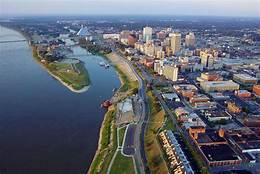 Objective(s):Students will investigate the current economic situation in the Greater Memphis/Shelby County and compare it to the current economic situation in the state, including an analysis of how economic conditions affect employment and product consumption.TN State CTE Standard(s): Business Concepts and Operations #11Drawing on resources such as the Tennessee Department of Labor and Workforce Development, the Tennessee Department of Economic and Community Development, and local Chambers of Commerce or Development Districts, investigate the current economic situation in the county and compare it to the economic situation of the state. Write a report on the findings, citing evidence from sources researched. Findings can include the unemployment rate, business growth/decline, occupation growth/decline, population changes, government operating budget, etc. Include an analysis on how economic conditions affect employment and product consumption and draw conclusions about the implications of such conditions on the creation, expansion, and relocation of businesses.Grading: 100 points (using Project with presentation rubric)Due Date: ______________________________Required Resources:The Memphis Economy – http://thememphiseconomy.com/EDGE – Economic Development Growth Engine - http://www.growth-engine.org/TN Dept of Economic and Community Development - https://tnecd.com/Greater Memphis Chamber of Commerce - https://memphischamber.com/select-memphis/Pre-Project Activities:Watch the video on “What Makes Us Stand Out” - https://shelbychamberalliance.org/videos/Review the presentation “Welcome: The Greater Memphis Region” at https://memphischamber.com/wp-content/uploads/2020/09/Regional-Overview.pdfRead the article – “Why is Memphis the Logistics Hub of America?”Answer the questions at the end of the article—include your answers in your “Presentation of Findings”Part I: Research the current economic conditions in Memphis and the state of Tennessee.The table below lists the economic indicators that should be used to compile your profile. You may use a chart to show the information.Part II: Analysis and ConclusionsUsing the information collected during your research, prepare an analysis of how economic conditions affect employment and product consumption in the state of TN—particularly in Shelby County. Additionally, draft a conclusion about the implications of your research on the creation, expansion, and relocation of businesses to Shelby County.Part III: Presentation of FindingsYou may choose from several formats to present your findings to the class—PowerPoint, infographic, brochure, or written report. (HINT: You can use Visme to really make your data in Part I “pop”.)You must email your “Presentation of Findings” to kavasschs@gmail.com by the due date.Economic IndicatorsGreater Memphis/Shelby CountyState of TNCurrent PopulationPopulation ChangesHigh School Graduation RateUnemployment RatesBusiness Growth/DeclineMedian AgeMedian Household IncomeCost of LivingMajor Types of Industry